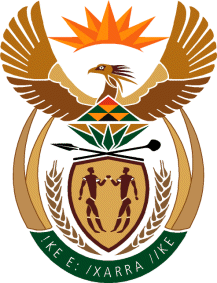 MINISTRY OF DEFENCE & MILITARY VETERANSNATIONAL ASSEMBLYQUESTION FOR WRITTEN REPLY288.	Mr G G Hill-Lewis (DA) to ask the Minister of Defence and Military Veterans:Whether her department has developed a plan for Erf 81, a site owned by the SA National Defence Force which is situated between Bo-Kaap and Tamboerskloof in the Cape Town City Bowl; if not, why not; if so, what is the (a) master plan for the specified site, (b) timeline for development and (c) plan of her department for the (i) long-standing informal structures and occupants on the north-east side of the site, (ii) occupants of the military buildings on the south-east side of the site and (iii) unlawful occupiers?									NW292EREPLY:The Erf in question is curently the subject of discussions at the Inter Ministerial Committee on Land Redistribution and the response will be provided once the discussions are finalised. I 